感染症サーベイランスシステム　侵襲性髄膜炎菌感染症備考欄入力マニュアルⅠ. 「20 備考:医療機関用」欄の入力方法以下の項目は東京都独自の質問事項で、感染症サーベイランスシステムに入力欄がないため、「13備考:医療機関用」欄へ入力をお願いいたします。【届出1枚目】ア．集団生活イ．集団に接する職業ウ．集団に接する機会エ．日本国内での滞在期間【届出2枚目】所属（保育園・学校・勤務先等）同居者感染源に関する情報（発症約７日間前に出かけた場所、会った人）二次感染に関する情報（発症後にいた場所、接触した人）「20 備考:医療機関用」欄入力手順1.入力用ひな形「20 備考欄ひな形」をすべて選択、コピーします。※コピーしたひな形を用いずに直接入力すると、コロンや、括弧の全角・半角が元の書式と異なる可能性があり、集計時のエラーとなりますので、ひな形を使用いただきますようお願い致します。保健所への裏面調査票記載の情報提供に関する患者（あるいは保護者）の同意：有,無集団生活：無,有（園児,小学生・中学生・高校生・大学生・その他の学生,施設入所者,その他()）,不明集団に接する職業：無,有（保育士,教師,施設職員,医療従事者,その他()）,不明集団に接する機会：無,有（施設での実習,ボランティア活動,その他()）,不明日本国内での滞在期間：長期滞在,一時滞在（帰国予定xxxx年x月x日）,不明所属名（保育園・学校・勤務先）：有(),無,不明同居者：有(),無,不明【発症約7日間前に出かけた場所,会った人の情報】周囲に侵襲性髄膜炎菌感染症と診断された方：有(),無,不明出かけた場所：海外(), 職場・学校・保育所等(), 人が多く集まる場所(),その他(),不明【発症後にいた場所,接触した人の情報】出かけた場所：職場・学校・保育所等(), 人が多く集まる場所(),医療機関(),救急車・タクシーなどの交通機関,その他(),不明2．「20 備考:医療機関用」欄へ貼り付けます。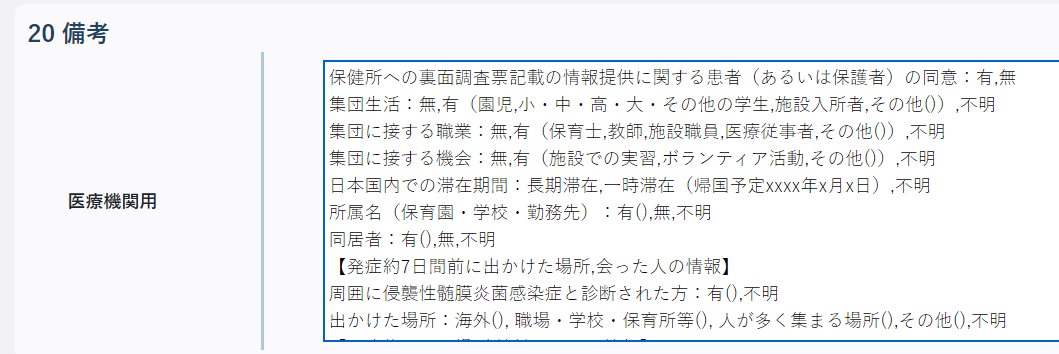 3．内容に合わせて選択肢を編集します。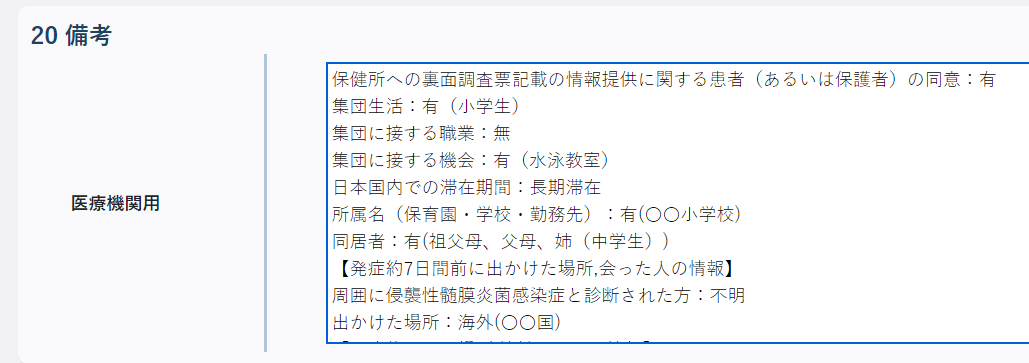 注意点東京都独自の質問事項について、患者の協力が得られずに記入できない場合は「保健所への裏面調査票記載の情報提供に関する患者（あるいは保護者）の同意：無」のみ残し、以降の項目は削除してください。各質問事項において、不要な選択肢は削除してください。不明の場合は、各質問事項は削除せず、「不明」を残し、不要な選択肢は削除してください。１つの質問項目に対して、回答が2つ以上ある場合は並列して入力してください例：出かけた場所が二つ以上ある場合：出かけた場所：職場・学校・保育所等(○○保育園)、その他(コンビニ、百貨店)備考欄ひな形以外の内容を「20備考:医療機関用」に記入する場合は最後に入力してください。●備考欄ひな形以外の内容を記入する場合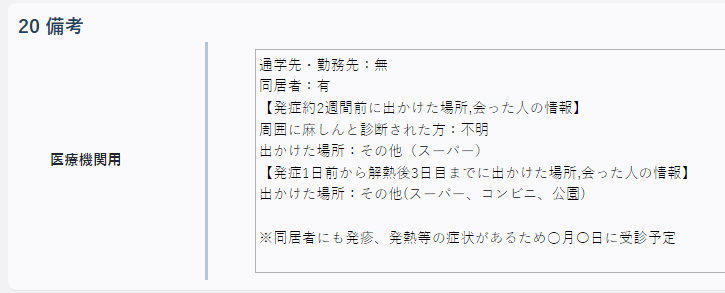 